Программа: «Живое слово»Тема: Таинство Крещения. Таинство Покаяния и Таинство Святого Причащения.Педагог: Афтенко В.Н.Дата: 11 апреля, 12 апреля.Задания для дистанционного обучения  Выполненные задания присылайте на почту: vika-aft@ya.ruТаинства - это особые действия в Церкви, в которых таинственно действует сила Божия. В таинстве Крещения человек становится христианином, членом Церкви.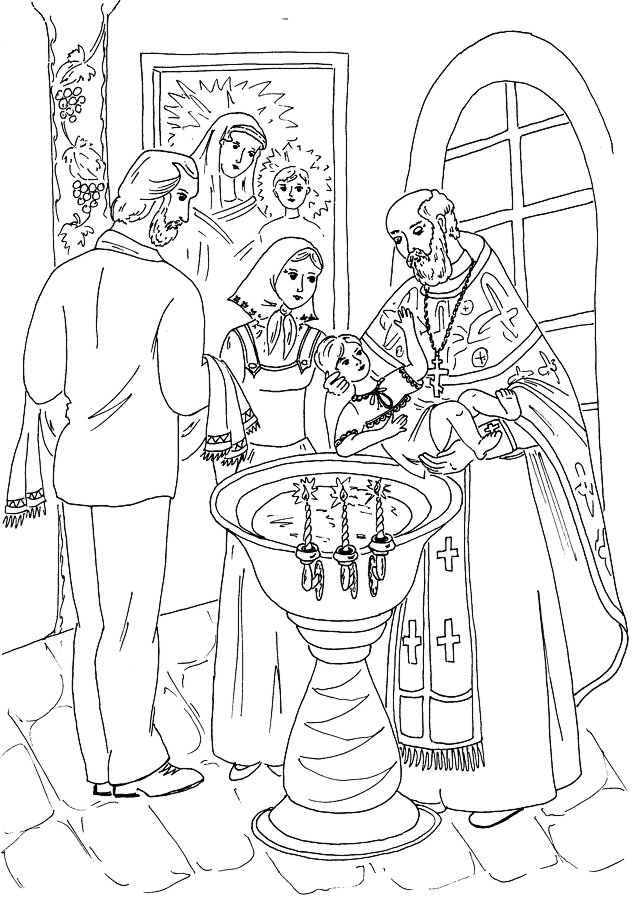 В таинстве Исповеди человек  приносит покаяние перед Богом и очищается от грехов. 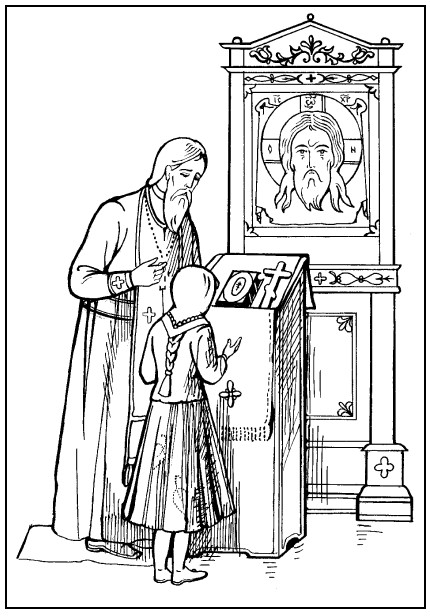 Непросто взрастить в себе добродетель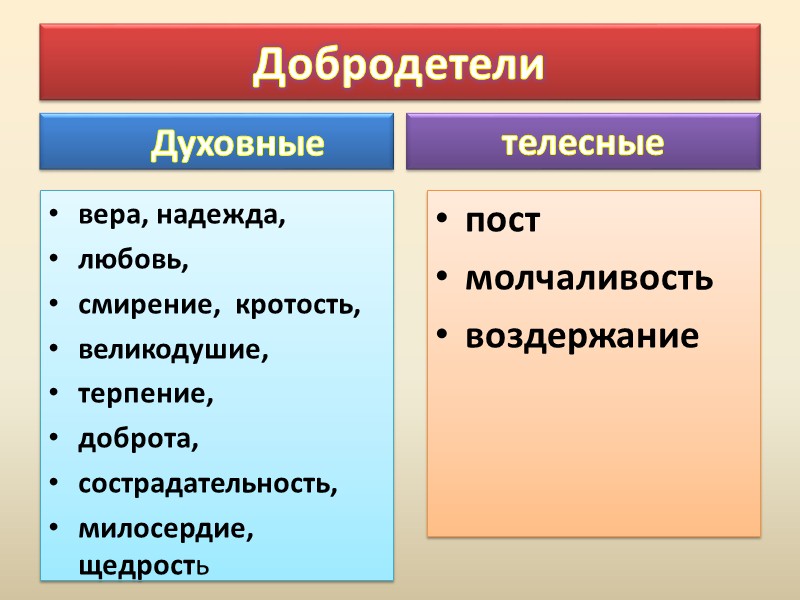 Прочти текст. Подчеркни главные для тебя мысли.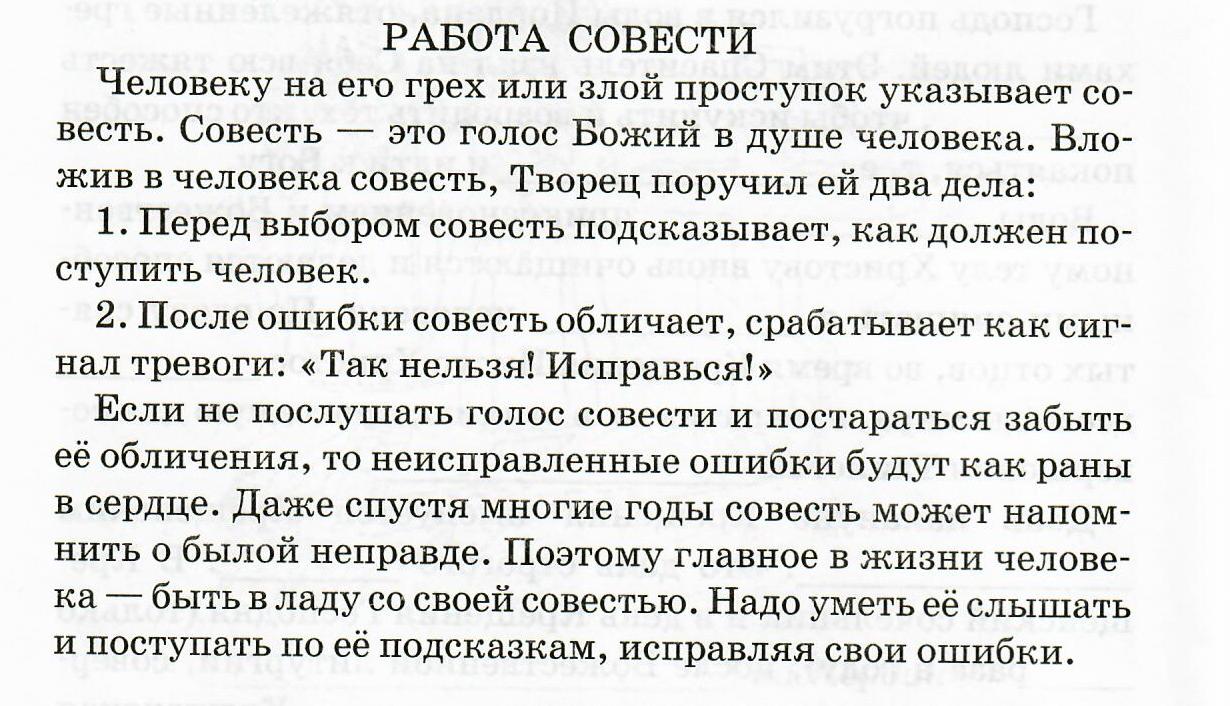 Храм-это особый дом, посвященный Богу, в котором совершаются богослужения. Самое важное богослужение-Литургия. Во время нее вспоминается земная жизнь Спасителя и совершается Таинство Причащения. В таинстве Причащения человек соединяется с Самим Христом.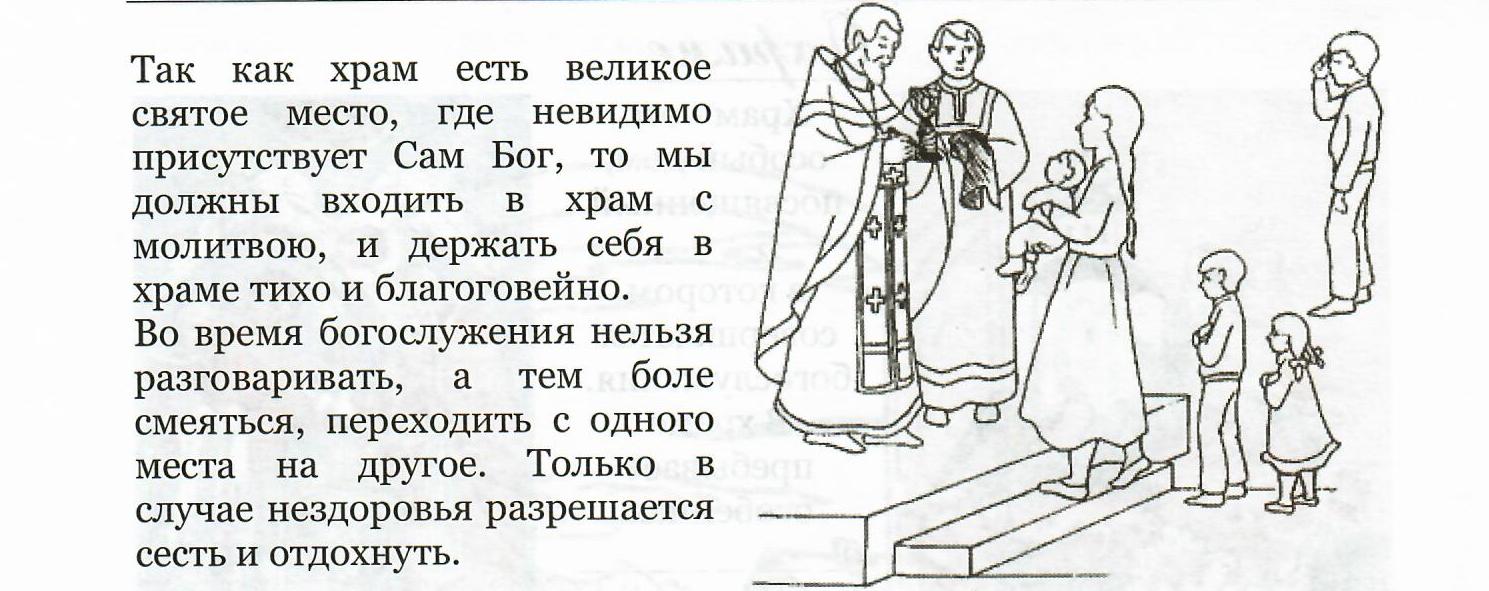 